In Act III, Scene 1, Tybalt calls Romeo a "villain" and a "wretched boy." Every day, the state 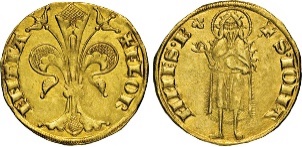 gives both households 600 Florin. However, Prince Escalus has had enough of the rude insults that the Montagues and Capulets hurl at each other. The prince decides that he will fine the Capulets and Montagues for every insult that comes out of their mouths…Every letter in the underlined insult has a value. Each value must be deducted from 600 Florin. Order the insults from the most expensive fine to the least expensive fine. abcdefghijklm27332156324561515512301942nopqrstuvwxyz1116444126493247591751235